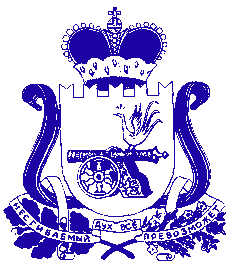 АДМИНИСТРАЦИЯ МУНИЦИПАЛЬНОГО ОБРАЗОВАНИЯ «КРАСНИНСКИЙ РАЙОН»  СМОЛЕНСКОЙ ОБЛАСТИП О С Т А Н О В Л Е Н И Еот  02.07.2019  № 230Об организации работы по обеспечению                                                                            мер первичной безопасности на территории                                              муниципального образования                                                                         «Краснинский район» Смоленской области В целях реализации требований Федеральных законов от 21.12.1994  № 69-ФЗ «О пожарной безопасности», от 06.10.2003  № 131-ФЗ «Об общих принципах организации местного самоуправления в Российской Федерации» в части обеспечения первичных мер пожарной безопасности в границах муниципального образования, а также сохранения жизни и здоровья граждан на подведомственной территории от пожаров, Администрация муниципального образования «Краснинский район» Смоленской области 			постановляет: 						1.Утвердить:                                                                                                                       	1.1. Перечень мероприятий по обеспечению первичных мер пожарной безопасности на территории муниципального образования «Краснинский район» Смоленской области (приложение №1).                                                                                                       	1.2. Положение по организации и осуществлению профилактической работы и предупреждению гибели людей от пожаров на территории муниципального образования «Краснинский район» Смоленской области (приложение  № 2).                      	1.3. Положение о месячнике пожарной безопасности на территории муниципального образования «Краснинский район» Смоленской области (приложение №3).                       	1.4. Примерный перечень первичных средств пожаротушения и противопожарного инвентаря для помещений и строений, принадлежащих гражданам (приложение  № 4).                                                                                                                                               	1.5. Положение об обучении мерам пожарной безопасности населения муниципального образования «Краснинский район» Смоленской области (приложение  № 5). 											1.6. Порядок установления особого противопожарного режима (приложение  № 6).2. Начальнику	отдела правового и информационного обеспечения Администрации муниципального образования «Краснинский район» Смоленской области (М.А.Черненкова) разместить настоящее постановление на официальном сайте Администрации муниципального образования «Краснинский район» Смоленской области в телекоммуникационной сети  Интернет.											3. Контроль за исполнение настоящего постановления возложить на заместителя Главы муниципального образования «Краснинский район» Смоленской области А.В. Герасимова.Глава муниципального образования«Краснинский район»Смоленской области                                                             С.В. Архипенков                                                    Приложение  № 1 
     к постановлению Администрации   
муниципального образования  «Краснинский район» 
Смоленской области 
от 02.07.2019 г.  № 230Перечень мероприятий по обеспечению первичных мер пожарной безопасности на территории муниципального образования «Краснинский район» Смоленской области	В соответствии с Федеральным законом от 06.10.2003 N 131-ФЗ «Об общих принципах организации местного самоуправления в Российской Федерации» к полномочиям органов местного самоуправления относится обеспечение первичных мер пожарной безопасности в границах муниципального образования. 			Первичные меры пожарной безопасности - это реализация принятых в установленном порядке норм и правил по предупреждению пожаров, спасению людей и имущества от пожаров, являющихся частью комплекса мероприятий по организации пожаротушения. 								Вопросы организационно-правового обеспечения первичных мер пожарной безопасности в границах муниципального образования «Краснинский район» Смоленской области устанавливаются нормативными актами Главы   муниципального образования. 							Финансовое обеспечение мер первичной безопасности в границах муниципального образования в соответствии с Федеральным законом от 21.12.1994 N 69-ФЗ «О пожарной безопасности» является расходным обязательством муниципального образования. 							Обеспечение первичных мер пожарной безопасности предусматривает: 	- разработку и осуществление мероприятий по обеспечению пожарной безопасности муниципального образования и объектов муниципальной собственности, включение мероприятий по обеспечению пожарной безопасности в планы и программы развития; 							- разработку, утверждение и исполнение соответствующих бюджетов в части расходов на пожарную безопасность; 							- осуществление контроля за состоянием пожарной безопасности на соответствующих территориях, установление особого противопожарного режима на территории муниципального образования, установление на время его действия дополнительных требований пожарной безопасности; 	- осуществление контроля за градостроительной деятельностью, соблюдение требований пожарной безопасности при планировке и застройке территории муниципального образования; 				- содержание дорог местного значения в границах муниципального образования и обеспечение беспрепятственного проезда пожарной техники к месту пожара; 												- организацию обучения населения мерам пожарной безопасности и пропаганду в области пожарной безопасности, содействие распространению пожарно-технических знаний; 									- определение порядка и осуществления информирования населения о принятых органами местного самоуправления решениях по обеспечению пожарной безопасности; 										- проведение месячников пожарной безопасности; 					- утверждение перечня первичных средств пожаротушения и противопожарного инвентаря для помещений и строений, принадлежащих гражданам; 												- создание добровольных противопожарных формирований.Приложение  № 2 
к постановлению Администрации   
муниципального образования  «Краснинский район» 
Смоленской области 
от 02.07.2019 г.  № 230Положение об организации и осуществлению профилактической работы и предупреждению гибели людей от пожаров на территории муниципального образования «Краснинский район» Смоленской области 		1. Общие положения. 										Настоящее Положение разработано для муниципального образования «Краснинский район» Смоленской области, заинтересованных служб ЖКХ, социальной защиты населения с целью оказания помощи в организации профилактической работы в жилом фонде. 							Работа по предупреждению пожаров в жилом фонде и гибели людей на пожарах включает организацию и проведение противопожарных мероприятий. 	Противопожарные мероприятия по обеспечению пожарной безопасности жилого фонда должны осуществляться в соответствии с требованиями противопожарных норм и правил. 2. Противопожарные мероприятия. 							К противопожарным мероприятиям относятся: 	2.1. Эксплуатация электрических сетей. Эксплуатацию электрических сетей, электроустановок и электротехнических изделий, а также контроль за их техническим состоянием необходимо осуществлять в соответствии с требованиями нормативных документов по электроэнергетике: 			- правилами устройства электроустановок (ПУЭ); 					- правилами технической эксплуатации электроустановок потребителей (ПТЭ); 											- правилами техники безопасности при эксплуатации электроустановок потребителей (ПТБ) и др. 	2.2. Содержание печного отопления. 							Перед началом отопительного сезона отопительные печи домов,   другие отопительные приборы и системы должны быть проверены и отремонтированы. Очищать дымоходы и печи от сажи необходимо перед началом, а также в течение всего отопительного сезона не реже одного раза в три месяца. 			2.3. Огнезащитная обработка. 						Огнезащитная обработка (пропитка) строительных конструкций осуществляется специализированной организацией, которая в обязательном порядке должна иметь лицензию на право осуществления данного вида деятельности и сертификаты на применяемые огнезащитные составы. 		2.4. Содержание подвальных помещений.В целях обеспечения пожарной безопасности подвальных помещений не допускается хранение и применение в подвалах легковоспламеняющихся жидкостей и горючих жидкостей, пороха, взрывчатых веществ, баллонов с газами, товаров в аэрозольной упаковке, целлулоида и других взрывопожароопасных веществ и материалов, размещение мастерских и иных хозяйственных помещений, если вход в подвал не изолирован от общих лестничных клеток. Запрещается установка глухих решеток в приямках у окон подвалов. Двери подвалов, в которых по условиям технологии не требуется постоянного пребывания людей, должны быть закрыты на замок. На дверях указанных помещений должна быть информация о месте хранения ключей. Окна подвалов должны быть остеклены и постоянно закрыты. Приямки у оконных проемов подвальных этажей зданий (сооружений) должны очищаться от мусора и других предметов. 	 										2.5. Эвакуационные пути и выходы. 							При эксплуатации эвакуационных путей и выходов запрещается: 		- загромождать эвакуационные пути и выходы различными материалами, изделиями, оборудованием, производственными отходами, мусором и другими предметами, а также забивать двери эвакуационных выходов; 					- устраивать в тамбурах выходов (за исключением квартир и индивидуальных жилых домов) сушилки и вешалки для одежды, гардеробы, а также хранить (в том числе временно) инвентарь и материалы; 			- устраивать на путях эвакуации пороги (за исключением порогов в дверных проемах), раздвижные и подъемно-опускные двери и ворота, вращающиеся двери и турникеты, а также другие устройства, препятствующие свободной эвакуации людей; 						- применять горючие материалы для отделки, облицовки и окраски стен и потолков, а также ступеней и лестничных площадок на путях эвакуации; 			- фиксировать самозакрывающиеся двери лестничных клеток, коридоров, холлов и тамбуров в открытом положении (если для этих целей не используются автоматические устройства, срабатывающие при пожаре), а также снимать их; 		- остеклять или закрывать жалюзи воздушных зон в незадымляемых лестничных клетках;- заменять армированное стекло обычным в остеклении дверей и фрамуг. 	2.6. Первичные средства пожаротушения. 					Помещения, здания и сооружения необходимо обеспечивать первичными средствами пожаротушения в соответствии с ППБ 01-03. 		Первичные средства пожаротушения должны содержаться в соответствии с паспортными данными на них. Не допускается использование средств пожаротушения, не имеющих соответствующих сертификатов. 			Пожарные шкафы должны быть укомплектованы в соответствии с требованиями НПБ 151-2000. 	2.7. Обслуживание систем автоматической противопожарной защиты в зданиях с массовым пребыванием людей, домах повышенной этажности. 	Регламентные работы по техническому обслуживанию и планово-предупредительному ремонту (далее - ТО и ППР) автоматических установок пожарной сигнализации и пожаротушения, систем противодымной защиты, оповещения людей о пожаре и управления эвакуацией должны осуществляться в соответствии с годовым планом-графиком, составляемым с учетом технической документации заводов-изготовителей и сроками проведения ремонтных работ. ТО и ППР должны выполняться специально обученным обслуживающим персоналом или специализированной организацией, имеющей лицензию, по договору. Установки пожарной автоматики должны содержаться в исправном состоянии и постоянной готовности, соответствовать проектной документации. 2.8. Системы внутреннего противопожарного водопровода. 			На сети хозяйственно-питьевого водопровода в каждой квартире должен быть установлен отдельный кран для присоединения шланга для ликвидации очага возгорания. При капитальном ремонте внутренней сети хозяйственно-питьевого водопровода предусматривать монтаж отдельного крана для присоединения шланга для ликвидации очага возгорания (СНиП 31-01-2003, п. 7.4.5, "Закон о техническом регулировании" ФЗ 184 от 27.12.2002, глава 10, ст. 46, п. 1). Сети противопожарного водопровода должны находиться в исправном состоянии и обеспечивать требуемый по нормам расход воды на нужды пожаротушения. Проверка их работоспособности должна осуществляться не реже двух раз в год (весной и осенью). Пожарные краны внутреннего противопожарного водопровода должны быть укомплектованы рукавами и стволами. Не реже одного раза в год необходимо производить перекатку рукавов на новую скатку (ППБ 01-03, п. 91). 	2.9. Источники наружного противопожарного водоснабжения. 		Пожарные гидранты должны находиться в исправном состоянии, а в зимнее время должны быть утеплены и очищаться от снега и льда. Стоянка автотранспорта на крышках колодцев пожарных гидрантов запрещается. Дороги и подъезды к источникам противопожарного водоснабжения должны обеспечивать проезд пожарной техники к ним в любое время года. 			Сети противопожарного водопровода должны находиться в исправном состоянии и обеспечивать требуемый по нормам расход воды на нужды пожаротушения. Проверка их работоспособности должна осуществляться не реже двух раз в год (весной и осенью). 								При отключении участков водопроводной сети и гидрантов или уменьшении давления в сети ниже требуемого необходимо извещать об этом подразделение пожарной охраны. 						Электродвигатели пожарных насосов должны быть обеспечены бесперебойным питанием. 										У гидрантов и водоемов (водоисточников), а также по направлению движения к ним должны быть установлены соответствующие указатели (объемные со светильником или плоские, выполненные с использованием светоотражающих покрытий). На них должны быть четко нанесены цифры, указывающие расстояние до водоисточника. 							При наличии на территории объекта или вблизи него (в радиусе 200 м) естественных или искусственных водоисточников к ним должны быть устроены подъезды с площадками (пирсами) с твердым покрытием размерами не менее 12 x 12 м для установки пожарных автомобилей и забора воды в любое время года. 	Поддержание в постоянной готовности искусственных водоемов, подъездов к водоисточникам и водозаборных устройств в населенных пунктах возлагается на органы местного самоуправления. 	2.10. Проведение отдельных профилактических мероприятий. 		В целях активизации работы жилищно-коммунальных служб, направленной на улучшение противопожарного состояния жилого фонда, усиление общественного контроля за соблюдением правил пожарной безопасности, улучшение пропаганды пожарно-технических знаний среди населения в рамках нормативных правовых актов Администрации муниципального образования «Краснинский район» Смоленской области, на территории муниципального образования и подведомственных объектах проводятся месячники пожарной безопасности. 						 В ходе проведения месячника пожарной безопасности проверяются следующие мероприятия: 										- строгое соблюдение противопожарного режима на объектах, своевременная очистка территорий от сгораемого мусора и травы, содержание свободными путей эвакуации из зданий и помещений, проездов по территории и подъездов к зданиям, сооружениям и наружным источникам противопожарного водоснабжения, содержание электропроводки; 								- оборудование жилых домов средствами пожарной автоматики и содержание их в исправном состоянии; 							- соблюдение правил пожарной безопасности при хранении и использовании легковоспламеняющихся и горючих жидкостей; 			- своевременное выполнение противопожарных мероприятий, предложенных органами госпожнадзора; 							- организация и проведение обучения населения мерам пожарной безопасности по месту жительства; 								- наличие в жилищных организациях уголков пожарной безопасности для обучения населения. Приложение  № 3 
к постановлению Администрации   
муниципального образования  «Краснинский район» 
Смоленской области 
от 02.07.2019 г.  № 230Положение о месячнике пожарной безопасностина территории муниципального образования «Краснинский район» Смоленской области	1. Задачи месячника пожарной безопасности. 						1.1. Активизация работы сельских поселений, направленной на улучшение противопожарного состояния жилых домов. 					1.2. Усиление общественного контроля за соблюдением правил пожарной безопасности в жилых домах. 									1.3. Улучшение пропаганды пожарно-технических знаний среди населения. 			2. Организация месячника пожарной безопасности.					2.1. Месячник пожарной безопасности на лучшую противопожарную работу среди сельских поселений проводится ежегодно в течение календарного месяца (с 15 мая по 15 июня, с 15 октября по 15 ноября). 					2.2. Решение организационных вопросов проведения месячника пожарной безопасности, подведения итогов осуществляет Комиссия по предупреждению и ликвидации чрезвычайных ситуаций и обеспечению пожарной безопасности при Администрации муниципального образования «Краснинский район» Смоленской области (далее - Комиссия). 								2.3. Комиссия в своей деятельности обязана: 						2.3.1. Руководствоваться Федеральным законом «О пожарной безопасности», «Правилами пожарной безопасности в Российской Федерации», настоящим Положением и другими нормативными правовыми актами в области пожарной безопасности, утвержденными в установленном порядке. 		2.3.2. Систематически проверять ход проведения месячника пожарной безопасности, его результаты рассматривать на своих заседаниях и освещать в средствах массовой информации. 									2.3.3. Вносить на рассмотрение соответствующих организаций предложения по улучшению противопожарного состояния объектов. 			2.3.4. Подводить итоги по проведению месячника пожарной безопасности. 			3. Условия месячника пожарной безопасности. 					3.1. Проведение месячника пожарной безопасности оценивается по следующим показателям: 										3.1.1. Организационно-технические мероприятия: 					3.1.1.1. Строгое соблюдение противопожарного режима на объектах, своевременная очистка территории от сгораемого мусора и тары, содержание свободными путей эвакуации из зданий и помещений, проездов по территории и подъездов к зданиям, сооружениям, водоисточникам и средствам пожаротушения. 		3.1.1.2. Оборудование жилых домов средствами пожарной автоматики и содержание их в исправном состоянии. 								3.1.1.3. Соблюдение правил пожарной безопасности при хранении, использовании легковоспламеняющихся и горючих жидкостей. 				3.1.1.4. Своевременное выполнение противопожарных мероприятий, предложенных органами госпожнадзора. 							3.1.2. Организационно-массовая работа: 							3.1.2.1. Участие пожарных добровольцев в рейдах по проверке противопожарного состояния жилых домов, зданий с массовым пребыванием людей. 		3.1.2.2. Влияние профилактической работы пожарных добровольцев на состояние противопожарного режима, стабилизацию обстановки с пожарами. 	3.1.2.3. Количество граждан, обученных мерам пожарной безопасности по месту жительства. 											3.1.2.4. Наличие в жилищном хозяйстве специального помещения для обучения населения мерам пожарной безопасности, оборудованного необходимыми пособиями и наглядно-изобразительными материалами. 		3.1.2.5. Организация общественного контроля за соблюдением правил пожарной безопасности в жилых домах и учреждениях с массовым пребыванием людей. 											3.1.2.6. Организация тематических вечеров и встреч пожарных добровольцев и сотрудников пожарной охраны с населением. 				3.1.2.7. Проведение сотрудниками пожарной охраны бесед по противопожарной тематике в жилых домах и учреждениях. 				3.1.2.8. Изготовление плакатов, листовок, памяток и других агитационных материалов по противопожарной тематике и распространение их пожарными добровольцами среди населения. 							3.1.2.9. Наличие статей и заметок на противопожарные темы,и размещение их в районной газете «Краснинский край». 					4. Подведение итогов месячника пожарной безопасности. 				4.1. Комиссия подводит итоги месячника пожарной безопасности. 		4.2. Итоги месячника пожарной безопасности публикуются в средствах массовой информации. Приложение  № 4 
к постановлению Администрации   
муниципального образования  «Краснинский район» 
Смоленской области 
от 02.07.2019 г.  № 230Примерный перечень первичных средств пожаротушения и противопожарного инвентаря для помещений и строений,  принадлежащих гражданам 	Территории застройки индивидуальными жилыми домами должны быть обеспечены противопожарным водоснабжением. При отсутствии наружных водопроводных сетей противопожарного водоснабжения используются естественные водоисточники или устраиваются пожарные водоемы. Водоемы принимаются по расчету, но не менее 2-х, при радиусе их использования для пожаротушения 100 - 200 м (в зависимости от наличия мотопомп и пожарных насосов). Объем водоемов следует определять исходя из расчетных расходов и продолжительности тушения пожаров, при этом в каждом водоеме должно храниться 50% объема воды на пожаротушение. Пожарные водоемы следует устраивать не для отдельно стоящих домов, а на группу зданий. У каждого жилого строения устанавливать емкость (бочку) с водой и иметь в наличии огнетушители в зависимости от общей площади помещений. Приложение  № 5 
к постановлению Администрации   
муниципального образования  «Краснинский район» 
Смоленской области 
от 02.07.2019 г.  № 230Положение об обучении мерам пожарной безопасности населения муниципального образования «Краснинский район» Смоленской области     	1. Общие положения. 										Настоящее Положение об обучении мерам пожарной безопасности на территории муниципального образования «Краснинский район» Смоленской области определяет единый порядок реализации государственной политики в сфере противопожарной пропаганды и обязательного обучения мерам пожарной безопасности, взаимодействия и координации действий органов местного самоуправления, органов государственного пожнадзора и контроля в совершенствовании работы предприятий всех форм собственности, направленной на сохранение жизни и здоровья граждан и материальных ценностей от пожаров.										 	Положение действует на территории муниципального образования и определяет порядок обучения мерам пожарной безопасности населения, рабочих, служащих, учащихся МО. 								Противопожарная подготовка осуществляется в соответствии с Федеральным законом от 21.12.1994 N 69-ФЗ «О пожарной безопасности», Правилами пожарной безопасности в РФ ППБ-01-03 от 18.06.03 г. N 313, постановлением Главы администрации Смоленской области «Об организации обучения мерам пожарной безопасности» от 08.09.99 г. N 619. 2. Основные цели и задачи обучения. 						Противопожарная подготовка населения, рабочих, служащих предприятий, организаций, учреждений, учащихся проводится в целях обучения основам пожаробезопасного поведения, соблюдения противопожарного режима на производстве и в быту, умения пользоваться первичными средствами пожаротушения, а также действиям в случае возникновения пожара. 	Основными задачами обучения населения в области пожарной безопасности являются: 										- формирование у обучаемых знаний основ пожаробезопасного поведения, соблюдения противопожарного режима на объекте и в быту, умения пользоваться первичными средствами пожаротушения, вызывать пожарную помощь, действовать в случае возникновения пожара; 			- формирование знаний по правовому и нормативному обеспечению пожарной безопасности и мероприятий по предупреждению пожаров в рамках профессиональных обязанностей.  	3. Порядок обучения мерам пожарной безопасности. 				В организациях: 										Ответственными за организацию и проведение обучения мерам пожарной безопасности являются их руководители. 					В соответствии с Правилами пожарной безопасности в РФ в каждой организации должна быть разработана инструкция о мерах пожарной безопасности в зависимости от специфики производства (взрывоопасные и пожароопасные участки имеют дополнительные инструкции) и назначены лица, ответственные за проведение противопожарного инструктажа. В каждой организации требуется ведение журнала противопожарного инструктажа. 	Ежегодно лицо, ответственное за проведение противопожарного инструктажа, проводит общий инструктаж всех работников организации. 	Допуск к работе осуществляется после прохождения работниками противопожарного инструктажа, о чем делается отметка в журнале противопожарного инструктажа. При изменении специфики труда работник проходит дополнительный инструктаж по соблюдению противопожарного режима. 							 На взрыво- и пожароопасных производствах кроме перечисленных инструктажей проводятся дополнительные занятия, на которых со всеми работниками изучаются особенности пожарной опасности данного производства. 	В организациях должны быть оборудованные помещения (уголки) по охране труда и пожарной безопасности. Данное помещение (уголок) должно иметь наглядно-изобразительные противопожарные пособия (плакаты, макеты, другие пособия), содержащие требования пожарной безопасности, а также Правила пожарной безопасности в РФ и соответствующие инструкции. 			В частном жилищном фонде: 							Обучение мерам пожарной безопасности населения, проживающего в частном секторе, осуществляет в пределах своей компетенции Главный специалист по делам ГО и ЧС через средства массой информации, Главы сельских поселений (уполномоченные по ГО и ЧС поселений) непосредственно с жителями своих поселения под роспись в журнале. 		В образовательных учреждениях: 						Ответственность за организацию и проведение обучения мерам пожарной безопасности в образовательных учреждениях возлагается на руководителей этих учреждений. Обучение проводится в объеме утвержденных в установленном порядке программ.Приложение  № 6 
к постановлению Администрации   
муниципального образования  «Краснинский район» 
Смоленской области 
от 02.07.2019 г.  № 230Порядок установления особого противопожарного режима  	Установление особого противопожарного режима относится к основной функции системы обеспечения пожарной безопасности, что закреплено в статье 3 Федерального закона от 21.12.1994 N 69-ФЗ «О пожарной безопасности». 	Главный государственный инспектор по пожарному надзору имеет право вносить в органы местного самоуправления предложения об установлении особого противопожарного режима на соответствующей территории. Одновременно особый противопожарный режим может устанавливаться в случае повышения пожарной опасности решением органов местного самоуправления на соответствующих территориях самостоятельно (статья 30 Федерального закона от 21.12.94 г. N 69-ФЗ). На период действия особого противопожарного режима на соответствующих территориях устанавливаются дополнительные требования пожарной безопасности, предусмотренные нормативными правовыми документами по пожарной безопасности. Администрация муниципального образования обязана довести до населения требования нормативного правового акта, устанавливающего особый противопожарный режим через средства массовой информации или другими имеющимися способами.№п/пНаименование зданий и помещенийЗащищаемая площадьСредства пожаротушения и инвентаряСредства пожаротушения и инвентаряСредства пожаротушения и инвентаряСредства пожаротушения и инвентаря№п/пНаименование зданий и помещенийЗащищаемая площадьогнетушительЯщик с песком 0,5 куб.м. и лопатаБочка с водой 0,2 куб.м и ведроБагор, топор1Жилые дома для постоянного проживанияздание2_1-2Дачи и иные жилые здания сезонного проживания людейздание2_1_3Индивидуальные гаражигараж2___4Сараи, бани, хоз. постройкиГруппа построек_111-1